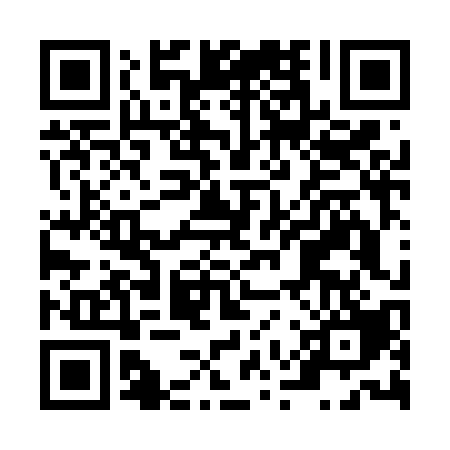 Ramadan times for Acquabona, ItalyMon 11 Mar 2024 - Wed 10 Apr 2024High Latitude Method: Angle Based RulePrayer Calculation Method: Muslim World LeagueAsar Calculation Method: HanafiPrayer times provided by https://www.salahtimes.comDateDayFajrSuhurSunriseDhuhrAsrIftarMaghribIsha11Mon5:015:016:3812:294:326:206:207:5112Tue4:594:596:3612:284:336:226:227:5313Wed4:574:576:3412:284:346:236:237:5414Thu4:564:566:3212:284:356:246:247:5515Fri4:544:546:3112:284:366:256:257:5716Sat4:524:526:2912:274:376:276:277:5817Sun4:504:506:2712:274:386:286:287:5918Mon4:484:486:2512:274:396:296:298:0119Tue4:464:466:2312:264:406:306:308:0220Wed4:444:446:2112:264:416:326:328:0421Thu4:424:426:2012:264:426:336:338:0522Fri4:404:406:1812:264:436:346:348:0623Sat4:384:386:1612:254:446:356:358:0824Sun4:364:366:1412:254:456:376:378:0925Mon4:344:346:1212:254:466:386:388:1126Tue4:314:316:1012:244:466:396:398:1227Wed4:294:296:0812:244:476:406:408:1428Thu4:274:276:0712:244:486:426:428:1529Fri4:254:256:0512:234:496:436:438:1730Sat4:234:236:0312:234:506:446:448:1831Sun5:215:217:011:235:517:457:459:201Mon5:195:196:591:235:527:467:469:212Tue5:175:176:581:225:537:487:489:233Wed5:155:156:561:225:547:497:499:244Thu5:125:126:541:225:547:507:509:265Fri5:105:106:521:215:557:517:519:276Sat5:085:086:501:215:567:537:539:297Sun5:065:066:481:215:577:547:549:308Mon5:045:046:471:215:587:557:559:329Tue5:025:026:451:205:597:567:569:3310Wed4:594:596:431:205:597:587:589:35